Перечень сертификатовпрохождения повышения квалификации на сайте Корпоративного университета РДШ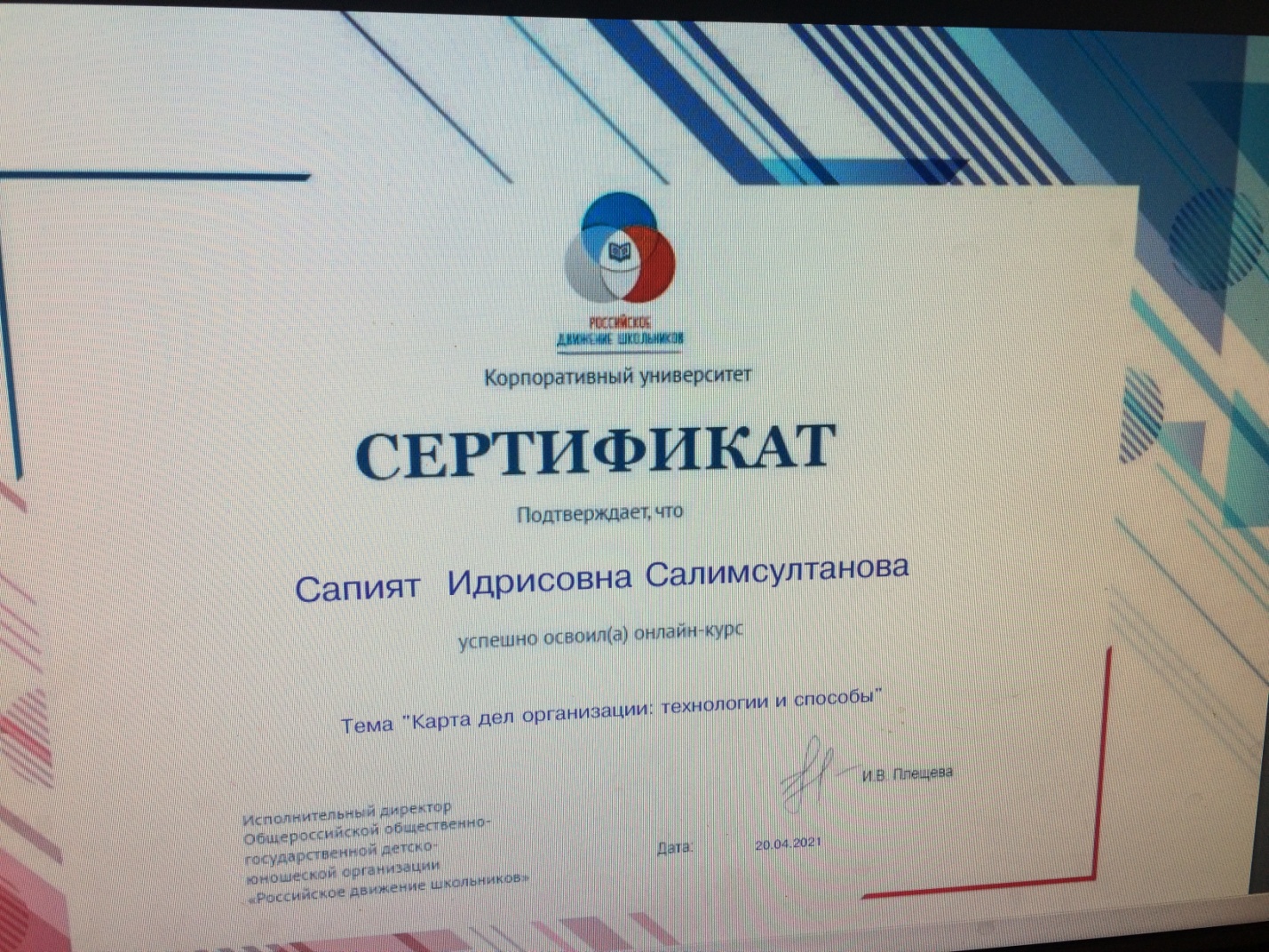 